Задания по информатике для 7Б 21.12.2016г.Выполнить на листочке и принести на проверку в четверг 22.12.2016г. Прочитайте текст.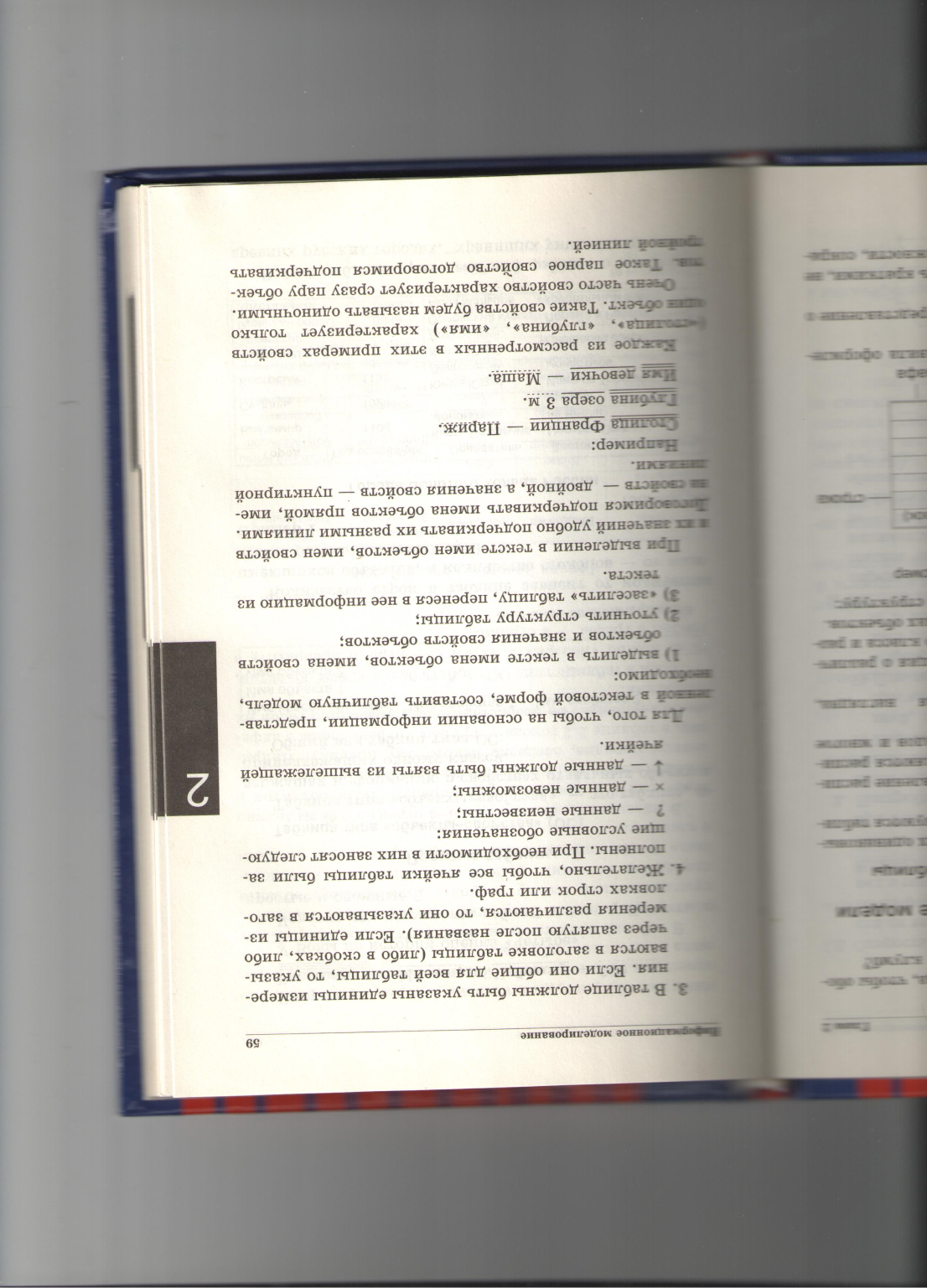 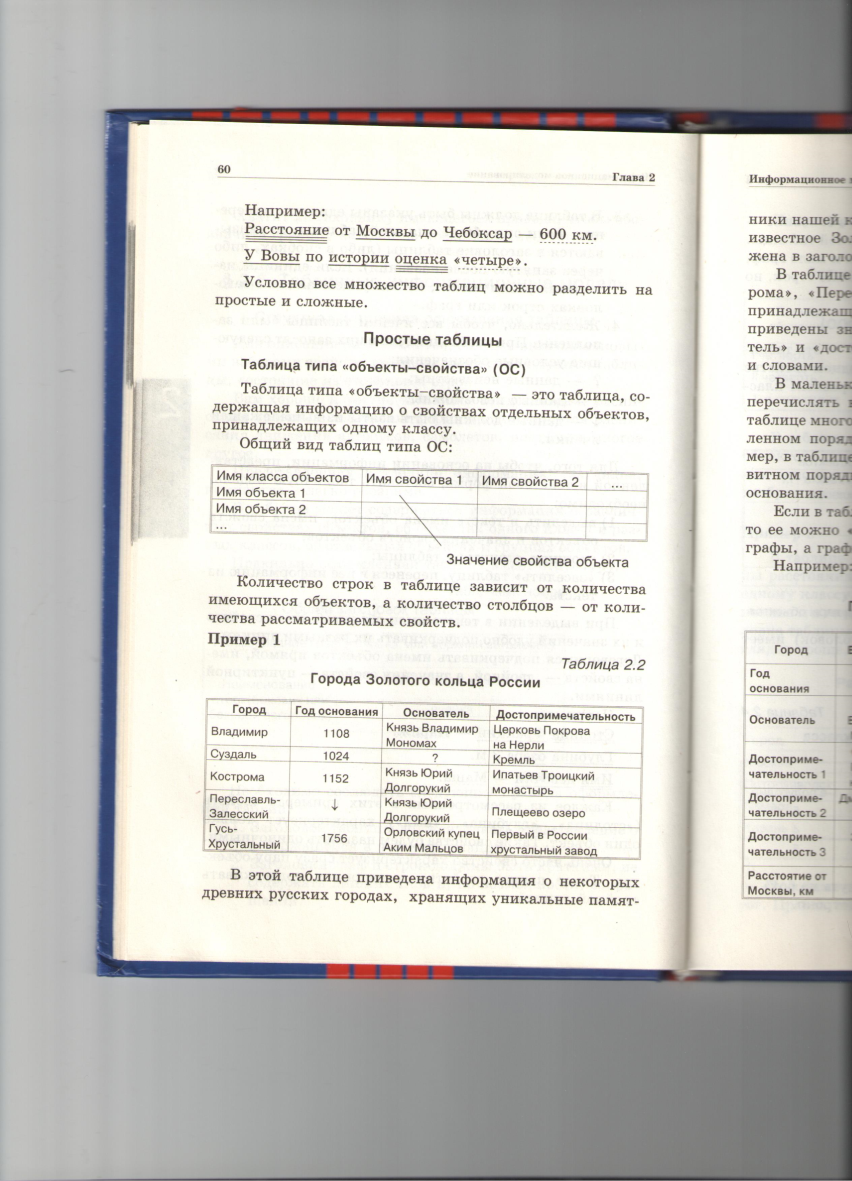 2.  Выделите в тексте имена объектов, имена свойств и их значения. Имена объектов подчеркните прямой.Имена свойств подчеркните двойной линией.Значения свойств – пунктирной линией.Парное свойство – тройной линией.    В Марий-Эл количество осадков в июле составило . В Пермской области средняя температура в июле была +18 град. В Красноярском крае средняя температура в январе была –18 град. В Московской области количество осадков в январе составило . В Оренбургской области средняя температура в январе была –11 град. В Удмуртии количество осадков в июле составило . В Марий-Эл количество осадков в январе составило . В Оренбургской области средняя температура в июле была +21 град. В Красноярском крае количество осадков в июле составило . В Оренбургской области количество осадков в январе составило . В Пермской области количество осадков в январе составило . В Марий-Эл средняя температура в январе была –10 град. В Оренбургской области количество осадков в июле составило . В Московской области средняя температура в июле была +20 град. В Удмуртии средняя температура в январе была –13 град. В Красноярском крае количество осадков в январе составило . В Удмуртии средняя температура в июле была +19 град. В Московской области количество осадков в июле составило . В Удмуртии количество осадков в январе составило . В Пермской области количество осадков в июле составило . В Марий-Эл средняя температура в июле была +20 град. В Красноярском крае средняя температура в июле была +17 град. В Пермской области средняя температура в январе была –14 град. В Московской области средняя температура в январе была –8 град. На листочке нарисуйте и заполните таблицу  